Van Teknokent A.Ş. ile Şırnak Üniversitesi Teknoloji Transfer Ofisi A.Ş.’nin paydaşı olduğu ve “Teknoloji Tabanlı Kadın Girişimciliğini Geliştirme Programı” isimli Avrupa Birliği projesiyle Türkiye’nin gelişmekte olan doğu illerinde teknoloji tabanlı kadın girişimciliğini geliştirmek adına 20 kadın girişimcinin fikrini hayata geçirmesine birebir destek olmak amaçlanmıştır. Projesinin hedef kitlesi;“Teknoloji Tabanlı Kadın Girişimciliğini Geliştirme Programı” projesiyle gerçekleştirilecek dört ana faaliyet:1-Ufuk Açıcı Eğitimler;Kendi alanlarında başarılı olmuş 5 kadın girişimcinin katıldığı ilham verici online eğitimler ve seminerler düzenlenecektir.Herkesin katılımına açık 5 online etkinlikTeknoloji Tabanlı GirişimcilikTürkiye Startup Ekosistemi ve Kadınların EtkisiYalın Girişim Modeli ve Ürün-Pazar uyumuİş Modeli GeliştirmeKadın Girişimciler için finansman fırsatları2-Uygulamalı Atölyeler;10 Hafta sürecek kuluçka programı ile 10 farklı konuda uygulamalı girişimcilik atölyeleri düzenlenecektir. 3-Birebir Mentorlukler;Her girişimci için birebir iş geliştirme mentorluğu verilecektir.Girişimci ekip başına 6 saat mentorlukEğitimler ve mentorluklar sonrasında seçilecek 10 başarılı girişimci ekibe ayrıca toplamda 15 saat mentorluk verilecektir.4-Demo-day;Kuluçka programını başarıyla tamamlayan girişimler arasından seçilecek en iyi 10 girişim yatırımcıların karşısına çıkacak. Proje Takvimi ve Kayıt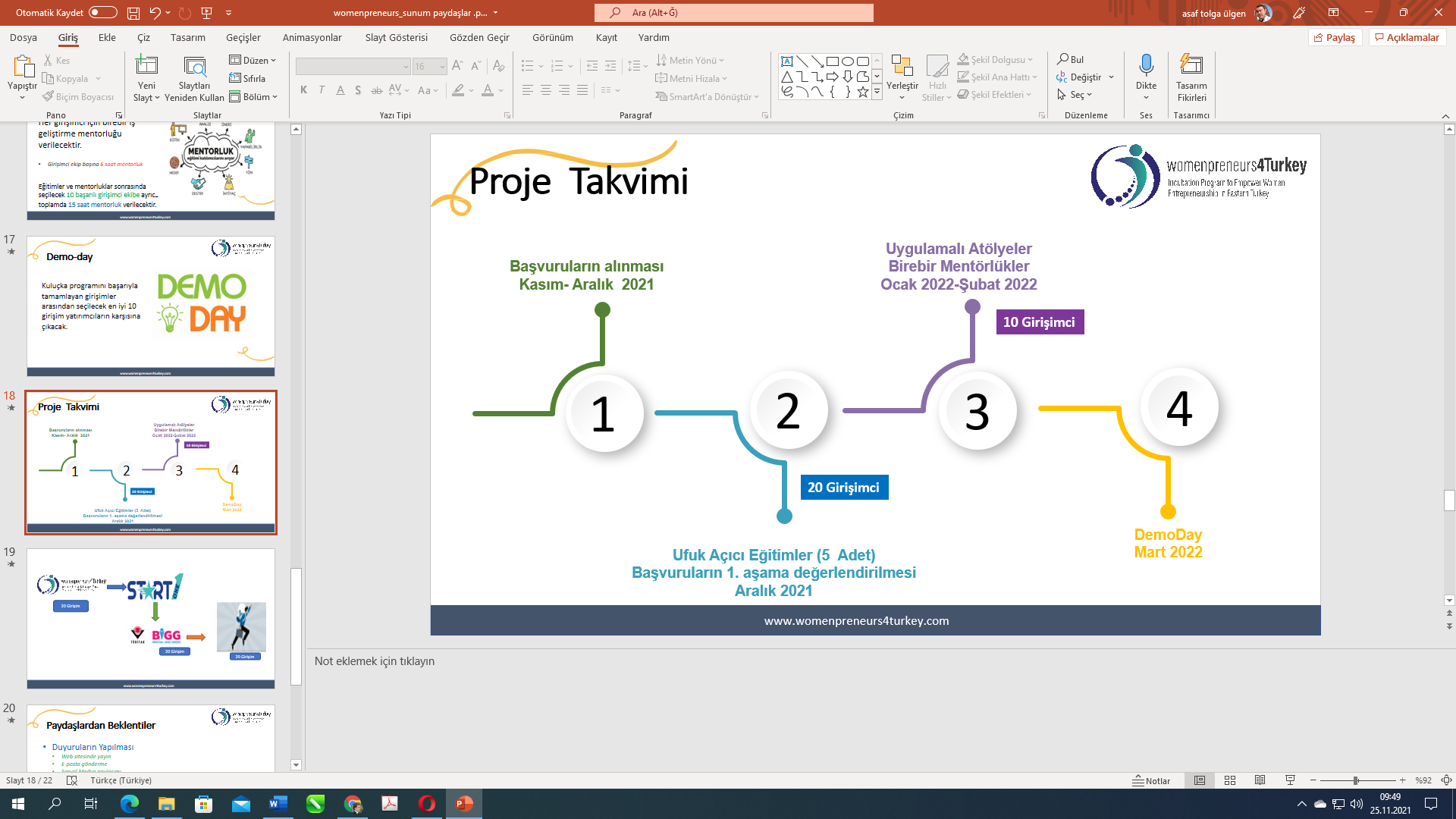 Kayıt Link: www.womenpreneurs4Turkey.com 